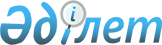 О признании утратившими силу некоторых решений Правительства Республики КазахстанПостановление Правительства Республики Казахстан от 10 августа 2015 года № 629      Правительство Республики Казахстан ПОСТАНОВЛЯЕТ:



      1. Признать утратившими силу некоторые решения Правительства Республики Казахстан согласно приложению к настоящему постановлению.



      2. Настоящее постановление вводится в действие по истечении десяти календарных дней после дня его первого официального опубликования.      Премьер-Министр 

      Республики Казахстан                      К. Масимов

Приложение         

к постановлению Правительства

Республики Казахстан    

от 10 августа 2015 года № 629 

Перечень

утративших силу некоторых решений Правительства

Республики Казахстан

      1. Постановление Правительства Республики Казахстан от 1 октября 2007 года № 863 «Об утверждении Перечня национальных электронных информационных ресурсов и национальных информационных систем» (САПП Республики Казахстан, 2007 г., № 36, ст. 405).



      2. Постановление Правительства Республики Казахстан от 27 апреля 2011 года № 448 «О внесении изменения в постановление Правительства Республики Казахстан от 1 октября 2007 года № 863» (САПП Республики Казахстан, 2011 г., № 35, ст. 419).



      3. Постановление Правительства Республики Казахстан от 6 июня 2011 года № 631 «О внесении дополнения в постановление Правительства Республики Казахстан от 1 октября 2007 года № 863 «Об утверждении Перечня национальных электронных информационных ресурсов и национальных информационных систем» (САПП Республики Казахстан, 2011 г., № 41, ст. 525).



      4. Пункт 4 изменений и дополнений, которые вносятся в некоторые решения Правительства Республики Казахстан, утвержденных постановлением Правительства Республики Казахстан от 2 мая 2013 года № 450 «О внесении изменений и дополнений в некоторые решения Правительства Республики Казахстан» (САПП Республики Казахстан, 2013 г., № 31, ст. 471).



      5. Постановление Правительства Республики Казахстан от 28 мая 2014 года № 561 «О внесении дополнений в постановление Правительства Республики Казахстан от 1 октября 2007 года № 863 «Об утверждении Перечня национальных электронных информационных ресурсов и национальных информационных систем» (САПП Республики Казахстан, 2014 г., № 36, ст. 347).
					© 2012. РГП на ПХВ «Институт законодательства и правовой информации Республики Казахстан» Министерства юстиции Республики Казахстан
				